ПАВЛОГРАДСЬКА МІСЬКА РАДАВИКОНАВЧИЙ КОМІТЕТР О З П О Р Я Д Ж Е Н Н ЯМІСЬКОГО   ГОЛОВИ┌                                                   ┐   Про винесення питань на     розгляд 10 позачергової   сесії міської ради    VІІІ скликання	Згідно п.8 ч.4 ст.42, ч.13 ст.46 Закону України “Про місцеве самоврядування в Україні”:Винести на розгляд десятої позачергової сесії наступні питання:Про затвердження складу комісії на проведення конкурсу на посаду керівника Навчально-виховного комплексу № 14 Павлоградської міської ради Дніпропетровської області.Про внесення змін до відомостей про Павлоградську загальноосвітню школу І-ІІІ ступенів № 1 Павлоградської міської ради Дніпропетровської області, що містяться у Єдиному державному реєстрі юридичних осіб, фізичних осіб-підприємців та громадських формувань.Про внесення змін до відомостей про Павлоградську загальноосвітню школу І-ІІІ ступенів № 9 Павлоградської міської ради Дніпропетровської області, що містяться у Єдиному державному реєстрі юридичних осіб, фізичних осіб-підприємців та громадських формувань.Про внесення змін до відомостей про Павлоградську загальноосвітню школу І-ІІІ ступенів № 12 Павлоградської міської ради Дніпропетровської області, що містяться у Єдиному державному реєстрі юридичних осіб, фізичних осіб-підприємців та громадських формувань.Про внесення змін до відомостей про Павлоградську загальноосвітню школу І-ІІІ ступенів № 17 Павлоградської міської ради Дніпропетровської області, що містяться у Єдиному державному реєстрі юридичних осіб, фізичних осіб-підприємців та громадських формувань.Про внесення змін до відомостей про Павлоградську загальноосвітню школу І-ІІІ ступенів № 19 Павлоградської міської ради Дніпропетровської області, що містяться у Єдиному державному реєстрі юридичних осіб, фізичних осіб-підприємців та громадських формувань.Про затвердження міської програми «Розвиток освіти у місті Павлограді на 2021-2023 роки».Про затвердження передавального акту балансових рахунків, матеріальних цінностей та активів «Спортивно-оздоровчого комплексу «Центр» до правонаступника – Позашкільного навчального закладу "Дитячо-юнацька спортивна школа"Павлоградської міської ради.Про внесення змін до програми «Здоров’я павлоградців на 2020-2022 роки».Про внесення змін до рішення Павлоградської міської ради від 17.12.2019р. №1956-60/VIІ «Про затвердження міської цільової Програми «Партиципаторне бюджетування (бюджет участі) у м. Павлоград на 2020-2024 роки» (з урахуванням внесених змін).Про внесення змін до відомостей що містяться в Єдиному державному реєстрі юридичних осіб, фізичних осіб-підприємців та громадських формувань (КП «Павлограджитлосервіс»). Про організацію та проведення конкурсу з призначення управителя багатоквартирних будинків у м. Павлограді.Про внесення змін до рішення Павлоградської міської ради від 18.08.2020р. № 2240-71/VІI «Про затвердження «Програми щодо надання фінансової підтримки комунальним підприємствам, що належать до комунальної власності територіальної громади м. Павлограда, на 2021 - 2023 роки»(з урахуванням внесених змін).Про внесення змін до рішення міської ради від 15.12.2020р. № 52-3/VIII «Про затвердження заходів до програм на 2021 рік».Про внесення змін до рішення міської ради від 15 грудня 2020 № 54-3/VІІІ «Про міський бюджет Павлоградської міської територіальної громади на 2021 рік» (зі змінами).Про затвердження переліку осіб, які мають право брати участь в судах України без окремого доручення керівника (самопредставництво суб’єкта владних повноважень).Про внесення змін до рішення міської ради від 15.12.2020р. №56-3/VIII «Про затвердження Регламенту Павлоградської міської ради VIІІ скликання».Про поновлення строку дії договорів оренди земельних ділянок.Про припинення права користування земельними ділянками.Про затвердження проектів землеустрою щодо відведення земельних ділянок та про надання земельних ділянок у власність (користування).Про надання земельних ділянок в користування.Про затвердження проектів землеустрою щодо відведення та надання земельних ділянок громадянам для обслуговування житлового будинку, гаражу, ведення особистого селянського господарства і садівництва та передачу їх у власність (в оренду).Про надання земельних ділянок громадянам для обслуговування житлового будинку, гаражу, ведення особистого селянського господарства і садівництва та передачу їх у власність (в оренду).Про затвердження Порядку встановлення розмірів орендної плати за земельні ділянки, які розташовані на території міста Павлоград.Про затвердження Порядку встановлення ставок земельного податку за земельні ділянки на території міста Павлоград.Про внесення змін до рішення міської ради від № 1457-49/VII «Про затвердження міської комплексної програми «Реалізація державної політики сім’ї, молоді та спорту у м. Павлоград на 2015-2021 роки».	2. Контроль за виконанням даного розпорядження покласти на секретаря міської ради Остренка С.А.Міський голова								А.О. Вершина        23.06.2021 р.                 м. Павлоград                № 111-р                            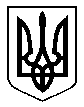 